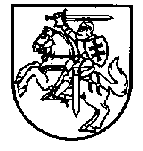 LIETUVOS RESPUBLIKOS FINANSŲ MINISTRASĮSAKYMASDĖL FINANSŲ MINISTRO 2009 M. GEGUŽĖS 29 D. ĮSAKYMO NR. 1K-173 „DĖL METODINIŲ PAŽEIDIMŲ TYRIMO IR NUSTATYMO REKOMENDACIJŲ PATVIRTINIMO“ PAKEITIMO2016 m. birželio 15 d. Nr. 1K-251VilniusP a k e i č i u Metodinių pažeidimų tyrimo ir nustatymo rekomendacijų, patvirtintų Lietuvos Respublikos finansų ministro 2009 m. gegužės 29 d. įsakymu Nr. 1K-173 „Dėl Metodinių pažeidimų tyrimo ir nustatymo rekomendacijų patvirtinimo“, 264 punktą ir jį išdėstau taip:„264. Jei nustatomas pažeidimas dėl to, kad projekto vykdytojas iki projekto finansavimo ir administravimo sutarties pasirašymo dienos, projekto įgyvendinimo metu ar nepraėjus 5 metams (arba trumpesniam laikotarpiui, nustatytam projekto finansavimo ir administravimo sutartyje) po projekto finansavimo pabaigos, nustojo vykdyti projektą (ar jo veiklą (-as)) arba perleido, perdavė, įkeitė ar kitokiu būdu suvaržė daiktines teises į turtą, kuriam įsigyti ar sukurti buvo skirtos Europos Sąjungos fondų ir bendrojo finansavimo lėšos, ir pažeidė reglamento (EB) Nr. 1083/2006 57 straipsnio reikalavimus (išskyrus atvejus, kai daiktinės teisės į turtą buvo suvaržytos dėl nuo projekto vykdytojo nepriklausančių aplinkybių), netinkamos finansuoti projekto išlaidos apskaičiuojamos vadovaujantis šiais principais:264.1. kai turtas, kuriam įsigyti ar sukurti buvo skirtos Europos Sąjungos fondų ir bendrojo finansavimo lėšos, buvo perleistas, perduotas, įkeistas ar kitokiu būdu suvaržytos daiktinės teisės į jį iki pasirašant projekto finansavimo ir administravimo sutartį, netinkamos finansuoti projekto išlaidos apskaičiuojamos taikant 100 proc. netinkamų finansuoti išlaidų apskaičiavimo normą nuo suvaržytam turtui įsigyti panaudotos tinkamų finansuoti projekto išlaidų sumos;264.2. kai projektas ar jo veikla (-os) nustota (-os) vykdyti ar turtas, kuriam įsigyti ar sukurti buvo skirtos Europos Sąjungos fondų ir bendrojo finansavimo lėšos, buvo perleistas, perduotas, įkeistas ar kitokiu būdu suvaržytos daiktinės teisės į jį projekto įgyvendinimo metu, netinkamos finansuoti projekto išlaidos, atsižvelgiant į pažeidimo pobūdį, apskaičiuojamos taikant 100 proc. netinkamų finansuoti projekto išlaidų apskaičiavimo normą nuo projektui įgyvendinti, veiklai (-oms) vykdyti panaudotos tinkamų finansuoti projekto išlaidų sumos ar minėtam turtui įsigyti panaudotos tinkamų finansuoti projekto išlaidų sumos, įvertinus turto nusidėvėjimą, buvusį turto suvaržymo metu;„264.3. kai projekto veikla (-os) nustota (-os) vykdyti ar turtas, kuriam įsigyti ar sukurti buvo skirtos Europos Sąjungos fondų ir bendrojo finansavimo lėšos, buvo perleistas, perduotas, įkeistas ar kitokiu būdu suvaržytos daiktinės teisės į jį projekto finansavimo ir administravimo sutartyje nustatytu investicijų tęstinumo laikotarpiu, netinkamos finansuoti projekto išlaidos apskaičiuojamos įvertinus investicijų tęstinumo laikotarpį (išreikštą kalendorinėmis dienomis) ir kalendorines dienas, likusias iki šio laikotarpio pabaigos, ir, atsižvelgiant į pažeidimo pobūdį, apskaičiuojamos nuo projekto veiklai (-oms) vykdyti panaudotos tinkamų finansuoti projekto išlaidų sumos ar projekto turtui įsigyti panaudotos tinkamų finansuoti projekto išlaidų sumos, įvertinus  turto nusidėvėjimą, buvusį turto suvaržymo metu, pagal formulę:NFL = likęs ITL  x PVTTFIS / visas ITL, kurNFL – netinkamos finansuoti projekto išlaidos, Eur;ITL – investicijų tęstinumo laikotarpis, kalendorinės dienos;PVTTFIS – projekto veiklai (-oms) vykdyti panaudota tinkamų finansuoti projekto išlaidų suma ar projekto turtui įsigyti panaudota tinkamų finansuoti projekto išlaidų suma, įvertinus turto nusidėvėjimą, buvusį turto suvaržymo metu, Eur;264.4. kai projekto finansavimo ir administravimo sutartyje nustatytu investicijų tęstinumo laikotarpiu turto, kuriam įsigyti ar sukurti buvo skirtos Europos Sąjungos fondų ir bendrojo finansavimo lėšos ir kuris buvo perleistas, perduotas, įkeistas ar kitokiu būdu suvaržytos daiktinės teisės į jį, nusidėvėjimo trukmė yra trumpesnė už investicijų tęstinumo laikotarpį, netinkamos finansuoti projekto išlaidos apskaičiuojamos atsižvelgiant į turto nusidėvėjimo laikotarpį pagal formulę:NFL = likęs TNL  x PVTTFIS / visas TNL, kurNFL – netinkamos finansuoti projekto išlaidos, Eur;TNL – turto nusidėvėjimo laikotarpis, kalendorinės dienos;PVTTFIS – projekto turtui įsigyti panaudota tinkamų finansuoti projekto išlaidų suma, įvertinus turto nusidėvėjimą, buvusį turto suvaržymo metu, Eur;264.5. tais atvejais, kai nėra įmanoma nustatyti tikslios datos, kada buvo pažeistas investicijų tęstinumo reikalavimas, Rekomendacijų 264.3 ir 264.4 papunkčių formulėse naudojamas investicijų tęstinumo laikotarpis (ITL) arba turto nusidėvėjimo laikotarpis (TNL) apskaičiuojamas atsižvelgiant ne į kalendorines dienas, o į žinomą kiek įmanoma tikslesnį laikotarpį, kuomet investicijų tęstinumo reikalavimas buvo pažeistas (savaitė, mėnuo, metų ketvirtis ir pan.).“ Finansų ministras									Rimantas Šadžius 